FUNDAÇÃO EDUCACIONAL CLAUDINO FRANCIO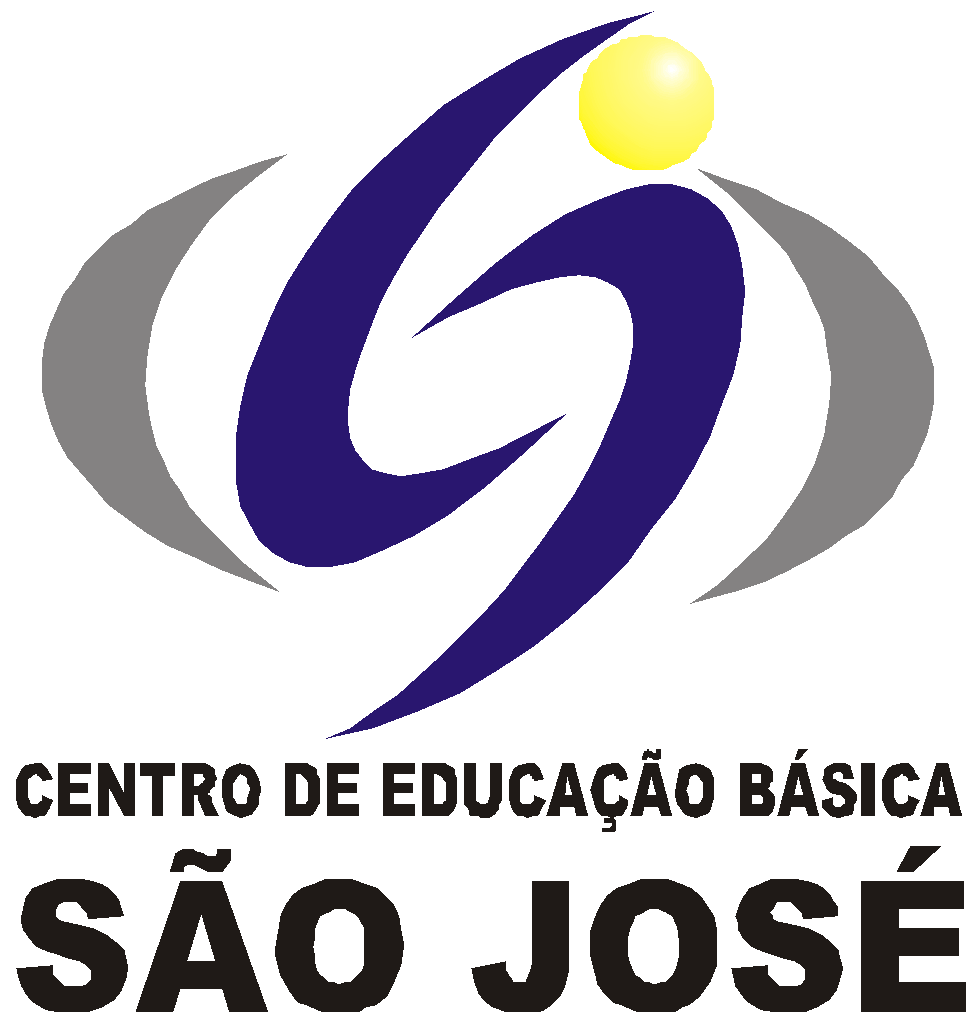 CENTRO DE EDUCAÇÃO BÁSICA SÃO JOSÉ                         Roteiro de Estudo Semanal  3º ano B Professora Siliani Conteúdo Programático de 20 a 25 de julhoSenhores Pais, Conforme comunicado enviado no dia 10 de julho, esta semana retornaremos com as aulas presenciais, seguindo o Plano de Contingência. Os alunos que já entregaram o termo na secretaria acompanharão as aulas presenciais todos os dias das 7h às 11h. Os alunos do grupo de risco ou que optarem por permanecer em casa deverão acompanhar a transmissão das aulas on-line das 7h às 11h, seguindo o Roteiro de Estudos.Este é o link FIXO para todas as aulas, todos os dias:  meet.google.com/ywj-fbcn-uhz                                                                                 20/07/2020                                                                                 20/07/2020                                                                                 20/07/2020HORÁRIOSEGUNDACONTEÚDOS7h – 7h50PORTUGUÊSCorreção das lições 5 e 6Ortografia letra C e QU - PÁGINAS 38 e 397h50 – 8h40PORTUGUÊSOrtografia letra C e QU - PÁGINAS 38 e 39INTERVALOSERÁ EM SALA DE AULA9h - 9h50INGLÊS LUCIANAApostila, p. 21 até 23.9h50 -10h40PORTUGUÊSHora da história - página 40Lições 7 e 8 - Páginas 117 e 118.10h40 - 11hGEOGRAFIATem Geografia na literatura - Páginas 246 e 247.21/07/202021/07/202021/07/2020HORÁRIOTERÇACONTEÚDOS7h – 7h50MATEMÁTICACorreção das lições 7 e 8 (Português)Registro das atividades - Página 37 7h50 – 8h40MATEMÁTICAUnidade 6 - A festa de Renata - Páginas 40 a 42INTERVALOSERÁ EM SALA DE AULA9h - 9h50MATEMÁTICASituação-problema 1 - Página 43Lições 6 e 7 - Páginas 64 a 669h - 9h50MATEMÁTICASituação-problema 1 - Página 43Lições 6 e 7 - Páginas 64 a 669h50 -10h40CIÊNCIASHora da oficina - Páginas 110 e 111.10h40 - 11hCIÊNCIASRegistro da Oficina - Página 112 22/07/202022/07/202022/07/2020HORÁRIOQUARTACONTEÚDOS7h – 7h50PORTUGUÊSCorreção das lições 6 e 7 (Matemática)Diálogo com o texto - página 41, 42 e 437h50 – 8h40PORTUGUÊSDiálogo com o texto - página 41, 42 e 43INTERVALOSERÁ EM SALA DE AULA9h - 9h50PORTUGUÊSDiálogo com o texto - página 41, 42 e 439h - 9h50PORTUGUÊSDiálogo com o texto - página 41, 42 e 439h50 -10h40HISTÓRIAProdução textual - Página 176 e 177.Lições 1 e 2 - Páginas 204 a 206.10h40 - 11hMATEMÁTICA - LIMLim ficha 623/07/202023/07/202023/07/2020HORÁRIOQUINTACONTEÚDOS7h – 7h50ARTESApostila de Artes página 65 A vida e obras de Monet vamos olhar nossas atividades. e verificar como estamos nos dedicando aos nossos traços.7h50 – 8h40MÚSICAExposição dos instrumentos de percussão feito pelas crianças e atividade da apostila página 10.INTERVALOSERÁ EM SALA DE AULA9h - 9h50MATEMÁTICACorreção das lições 1 e 2 (História)Situação-problema 2 - página 449h - 9h50MATEMÁTICACorreção das lições 1 e 2 (História)Situação-problema 2 - página 449h50 -10h40CIÊNCIASRegistro da oficina 2 - página 11310h40 - 11hREC AQUÁTICAOrientações sobre o Coronavírus24/07/202024/07/202024/07/2020HORÁRIOSEXTACONTEÚDOS7h – 7h50MATEMÁTICARegistro Coletivo - página 457h50 – 8h40MATEMÁTICASituação problema - Página 47Tarefa: Hora do Jogo - Trilha da divisão - Página 46.Utilizar os encartes 12, 13 e 14.Lições 8 e 9 - páginas 67 a 70INTERVALOSERÁ EM SALA DE AULA9h - 9h50PORTUGUÊSDesenvolvimento da história -página 44.9h - 9h50PORTUGUÊSDesenvolvimento da história -página 44.9h50 -10h40EDUCAÇÃO FÍSICAOrientações sobre o Coronavírus10h40 - 11hINGLÊS LUCIANAApostila, p. 24.25/07/2020 - SÁBADO LETIVO25/07/2020 - SÁBADO LETIVO25/07/2020 - SÁBADO LETIVOHORÁRIOQUINTACONTEÚDOS7h – 7h50ARTESApostila de Artes página 66 nossas atividades. trabalhando nossos traços.7h50 – 8h40MÚSICAPágina 13 e 14 da apostila.INTERVALOSERÁ EM SALA DE AULA9h - 9h50MATEMÁTICACorreção das lições 7 e 8 (Matemática)Hora de resolver problemas - páginas 48 e 499h - 9h50MATEMÁTICACorreção das lições 7 e 8 (Matemática)Hora de resolver problemas - páginas 48 e 499h50 -10h40CIÊNCIASÉ bom saber - Página 114 e 115Lição de casa 1 - página 143 e 144.10h40 - 11hREC AQUÁTICAOrientações sobre o Coronavírus